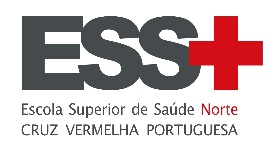 DECLARAÇÃO DE AUTORIZAÇÃO DE USO DA IMAGEM DE PESSOAS QUE APARECEM NA FOTOGRAFIAEu, (nome completo da pessoa fotograda), (nacionalidade), (estado civil), portador(a) do CC n.º ___________, residente na Rua ___________________________ n.º ____, (cidade) – (código postal), AUTORIZO o uso de minha imagem, constante na fotografia de (nome completo do autor da fotografia), com o fim específico de participação no concurso de fotografia 2021 #IND2021, sem qualquer ônus e em caráter definitivo. A presente autorização abrangendo o uso da minha imagem na fotografia acima mencionada é concedida a título gratuito, abrangendo inclusive a licença a terceiros, de forma direta ou indireta, e a inserção em materiais para toda e qualquer finalidade, seja para uso comercial, de publicidade, jornalístico, editorial, didático e outros que existam ou venham a existir no futuro, para veiculação/distribuição em território nacional e internacional, por prazo indeterminado. Por esta ser a expressão da minha vontade, declaro que autorizo o uso acima descrito, sem que nada haja a ser reclamado a título de direitos conexos à imagem ora autorizada ou a qualquer outro, e assino a presente autorização em 02 (duas) vias de igual teor e forma. Local e data: _____________________________________________ Assinatura: __________________________________ Telefone para contacto: (___) ____(Obs.: Cada pessoa que aparecer na fotografia deverá assinar um termo deste)